Note to Scout Assessor / Instructor:When this module workbook is complete, detach this page and forward to your Branch Training Administration Officer. Return the rest of this module workbook to the candidate.This page is intentionally blank – do not delete for printingThis module workbook is to be kept by the candidate as evidence for possible RPLCompleted by SELF, PEER and GUIDE/SUPERVISORYou must complete the checklist on at least two different occasions. You should rate yourself for each of the following areas using the 6-point rating scale below.  Also ask a peer or student who participated in your instructional session to rate your performance in these areas each time.  A guide or supervisor should also rate you if possible.  Please ensure you provide their contact details. You should discuss areas where you need to improve.  Workbook - Organise personal work priorities and developmentWorkbook - Organise personal work priorities and developmentWorkbook - Organise personal work priorities and developmentWorkbook - Organise personal work priorities and development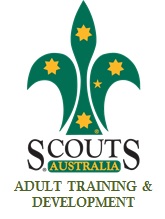 Course number: ......................................................................................Course venue: ........................................................................................Course Leader: ......................................................................................Course date(s): .......................................................................................Course number: ......................................................................................Course venue: ........................................................................................Course Leader: ......................................................................................Course date(s): .......................................................................................Course number: ......................................................................................Course venue: ........................................................................................Course Leader: ......................................................................................Course date(s): .......................................................................................Scout Course/OPWPDModule: Organise personal work priorities and developmentModule: Organise personal work priorities and developmentModule: Organise personal work priorities and developmentCandidate’s personal details: My Name: ………………………………………………………………………………….............My Branch: ………………..  My Membership No: ………………… My Scouting Role: ………………………………………….Mobile: …………………… Email: …………………………… Address: ………………………………………………………….Candidate’s personal details: My Name: ………………………………………………………………………………….............My Branch: ………………..  My Membership No: ………………… My Scouting Role: ………………………………………….Mobile: …………………… Email: …………………………… Address: ………………………………………………………….Candidate’s personal details: My Name: ………………………………………………………………………………….............My Branch: ………………..  My Membership No: ………………… My Scouting Role: ………………………………………….Mobile: …………………… Email: …………………………… Address: ………………………………………………………….Candidate’s personal details: My Name: ………………………………………………………………………………….............My Branch: ………………..  My Membership No: ………………… My Scouting Role: ………………………………………….Mobile: …………………… Email: …………………………… Address: ………………………………………………………….Assessment summaryAssessment summaryAssessment summaryNot satisfactorySatisfactoryGroup discussionGroup discussionGroup discussionQuestionnaire Questionnaire Questionnaire Observation and evaluationObservation and evaluationObservation and evaluationChecklist (formative)Checklist (formative)Checklist (formative)Instructor’s Final Checklist (summative)Instructor’s Final Checklist (summative)Instructor’s Final Checklist (summative)Scout module requirements are completeSupervisor Name:                                          Signature:                                        Date:Scout module requirements are completeSupervisor Name:                                          Signature:                                        Date:Scout module requirements are completeSupervisor Name:                                          Signature:                                        Date:Scout module requirements are completeSupervisor Name:                                          Signature:                                        Date:Scout module requirements are completeSupervisor Name:                                          Signature:                                        Date:The candidate satisfies the requirements for the above module and is considered to be proficient.Scout Assessor / Instructor Name: …………………………… Scout Assessor No: …………………. & Instructor No: ………………….Signature: …………………………...................................     Date: ………..The candidate satisfies the requirements for the above module and is considered to be proficient.Scout Assessor / Instructor Name: …………………………… Scout Assessor No: …………………. & Instructor No: ………………….Signature: …………………………...................................     Date: ………..The candidate satisfies the requirements for the above module and is considered to be proficient.Scout Assessor / Instructor Name: …………………………… Scout Assessor No: …………………. & Instructor No: ………………….Signature: …………………………...................................     Date: ………..The candidate satisfies the requirements for the above module and is considered to be proficient.Scout Assessor / Instructor Name: …………………………… Scout Assessor No: …………………. & Instructor No: ………………….Signature: …………………………...................................     Date: ………..The candidate satisfies the requirements for the above module and is considered to be proficient.Scout Assessor / Instructor Name: …………………………… Scout Assessor No: …………………. & Instructor No: ………………….Signature: …………………………...................................     Date: ………..	Candidate’s Statement of AcceptanceI accept the assessment decision and agree that the process was valid and fair.OR  I wish to appeal the assessment decision:Candidate’s signature: ..................................................................    Date: ......................    ASSESSMENT RESULT SHEETASSESSMENT RESULT SHEETASSESSMENT RESULT SHEETASSESSMENT RESULT SHEETCourse number: ......................................................................................Course venue: ........................................................................................Course Leader: ......................................................................................Course date(s): .......................................................................................Course number: ......................................................................................Course venue: ........................................................................................Course Leader: ......................................................................................Course date(s): .......................................................................................Course number: ......................................................................................Course venue: ........................................................................................Course Leader: ......................................................................................Course date(s): .......................................................................................Scout Course/OPWPDModule: Organise personal work priorities and development Module: Organise personal work priorities and development Module: Organise personal work priorities and development Candidate’s personal details: My Name: ………………………………………………………………………………….............My Branch: ………………..  My Membership No: ………………… My Scouting Role: ………………………………………….Mobile: …………………… Email: …………………………… Address: ………………………………………………………….Candidate’s personal details: My Name: ………………………………………………………………………………….............My Branch: ………………..  My Membership No: ………………… My Scouting Role: ………………………………………….Mobile: …………………… Email: …………………………… Address: ………………………………………………………….Candidate’s personal details: My Name: ………………………………………………………………………………….............My Branch: ………………..  My Membership No: ………………… My Scouting Role: ………………………………………….Mobile: …………………… Email: …………………………… Address: ………………………………………………………….Candidate’s personal details: My Name: ………………………………………………………………………………….............My Branch: ………………..  My Membership No: ………………… My Scouting Role: ………………………………………….Mobile: …………………… Email: …………………………… Address: ………………………………………………………….Based on my observations and from verified information available, the candidates listed above can:Based on my observations and from verified information available, the candidates listed above can:Not satisfactorySatisfactory1. Organise and complete own work schedule1. Organise and complete own work schedule1.1. Ensure that work goals and objectives are understood, negotiated and agreed in accordance with organisational requirements1.1. Ensure that work goals and objectives are understood, negotiated and agreed in accordance with organisational requirements1.2. Assess and prioritise workload to ensure tasks are completed within identified timeframes1.2. Assess and prioritise workload to ensure tasks are completed within identified timeframes1.3. Identify factors affecting the achievement of work objectives and incorporate contingencies into work plans1.3. Identify factors affecting the achievement of work objectives and incorporate contingencies into work plans1.4. Use business technology efficiently and effectively to manage and monitor scheduling and completion of tasks1.4. Use business technology efficiently and effectively to manage and monitor scheduling and completion of tasks2. Monitor own work performance2. Monitor own work performance2.1. Accurately monitor and adjust personal work performance through self-assessment to ensure achievement of tasks2.1. Accurately monitor and adjust personal work performance through self-assessment to ensure achievement of tasks2.2. Ensure that feedback on performance is actively sought and evaluated from colleagues and clients in the context of individual and group requirements2.2. Ensure that feedback on performance is actively sought and evaluated from colleagues and clients in the context of individual and group requirements2.3. Routinely identify and report on variations in the quality of service and products in accordance with organisational requirements2.3. Routinely identify and report on variations in the quality of service and products in accordance with organisational requirements2.4. Identify signs of stress and effects on personal wellbeing2.4. Identify signs of stress and effects on personal wellbeing2.5. Identify sources of stress and access appropriate supports and resolution strategies2.5. Identify sources of stress and access appropriate supports and resolution strategies3. Coordinate personal skill development and learning3. Coordinate personal skill development and learning3.1. Identify personal learning needs and skill gaps using self-assessment and advice from colleagues and clients in relation to role and organisational requirements3.1. Identify personal learning needs and skill gaps using self-assessment and advice from colleagues and clients in relation to role and organisational requirements3.2. Identify, prioritise and plan opportunities for undertaking personal skill development activities in liaison with work groups and relevant personnel3.2. Identify, prioritise and plan opportunities for undertaking personal skill development activities in liaison with work groups and relevant personnel3.3. Access, complete and record professional development opportunities to facilitate continuous learning and career development3.3. Access, complete and record professional development opportunities to facilitate continuous learning and career development3.4. Incorporate formal and informal feedback into review of further learning needs3.4. Incorporate formal and informal feedback into review of further learning needsThe candidate has provided the following portfolio of evidence:1: Group Discussion: (Summative) Organise personal work priorities and development2. Questionnaire: (Summative) Organise personal work priorities and development3: Observation and Evaluation (summative) – Organise personal work priorities and development4: checklist (summative): Organise personal work priorities and development5: Instructors final checklist (summative) Organise personal work priorities and developmentThe candidate has provided the following portfolio of evidence:1: Group Discussion: (Summative) Organise personal work priorities and development2. Questionnaire: (Summative) Organise personal work priorities and development3: Observation and Evaluation (summative) – Organise personal work priorities and development4: checklist (summative): Organise personal work priorities and development5: Instructors final checklist (summative) Organise personal work priorities and developmentThe candidate has provided the following portfolio of evidence:1: Group Discussion: (Summative) Organise personal work priorities and development2. Questionnaire: (Summative) Organise personal work priorities and development3: Observation and Evaluation (summative) – Organise personal work priorities and development4: checklist (summative): Organise personal work priorities and development5: Instructors final checklist (summative) Organise personal work priorities and developmentThe candidate has provided the following portfolio of evidence:1: Group Discussion: (Summative) Organise personal work priorities and development2. Questionnaire: (Summative) Organise personal work priorities and development3: Observation and Evaluation (summative) – Organise personal work priorities and development4: checklist (summative): Organise personal work priorities and development5: Instructors final checklist (summative) Organise personal work priorities and developmentThe candidate satisfies the requirements for the above module and is considered to be proficient.Scout Assessor / Instructor Name: …………………………… Scout Assessor No: …………………. & Instructor No: ………………….Signature: …………………………...................................     Date: ………..The candidate satisfies the requirements for the above module and is considered to be proficient.Scout Assessor / Instructor Name: …………………………… Scout Assessor No: …………………. & Instructor No: ………………….Signature: …………………………...................................     Date: ………..The candidate satisfies the requirements for the above module and is considered to be proficient.Scout Assessor / Instructor Name: …………………………… Scout Assessor No: …………………. & Instructor No: ………………….Signature: …………………………...................................     Date: ………..The candidate satisfies the requirements for the above module and is considered to be proficient.Scout Assessor / Instructor Name: …………………………… Scout Assessor No: …………………. & Instructor No: ………………….Signature: …………………………...................................     Date: ………..Appointing your Supervisor:All Supervisors must hold the units that they are supervising.Supervisor for Scout Course/ Organise personal work priorities and development can be a Leader who has any of the following appointments:Scout Association Guide / InstructorScout Association PLA / Assessor /ALT / LTA person with an industry registration e.g. NOLRS registered Guide or InstructorSupervisor’s Details:The Scout Course/ Organise personal work priorities and development course Instructor appointed this person as the candidate’s Supervisor and mentor:Supervisor’s name: …………………………………………………………………………………...................................................Supervisor’s canoeing qualifications: …………………………………………………………………………………..............Membership No: …………………   Scouting Role: …………………………………………...........................................................Contact: Mobile: …………………….......................           Email: …………………………….........................................................Information regarding VET Assessment:On successful completion of Scouts Australia Adult Training & Development modules in Adventurous Activities, candidates may apply to the Scouts Australia Institute of Training (SAIT - RTO # 5443) for Recognition of Prior Learning (RPL) for units of competence from the SIS10 Sport, Fitness and Recreation Training Package. Candidates will need to request an RPL pre enrolment checklist from their Branch Training Administration Officer. The RPL assessment process will normally occur when sufficient modules have been completed to provide evidence towards Guide and/or Instructor Skill Sets, or for full qualifications at the Certificate II, Certificate III and/or Certificate IV levels.Successful completion of the four modules included in the Scout Course/ Organise personal work priorities and development, may provide evidence towards the RPL of the following units of competence:BSBWOR301B:  Organise personal work priorities and developmentAssessment 1: Group discussion: personal organisation, priorities and developmentAssessment 1: Group discussion: personal organisation, priorities and developmentDiscussion topicsDiscussion notes(1) Discuss work goals and objectives. Discuss organisational requirements.   Discuss factors affecting the achievement of work objectives.(2) Discuss business technology.(3) Discuss performance feedback.Discuss signs and sources of stress.(4) Discuss personal wellbeing:Discuss supports and resolution strategies.  Discuss professional development opportunities.The candidate joined in discussion of the above topic and is considered to be proficientSupervisor’s Name: ................................... Signature: ……………………………  Date: …......The candidate joined in discussion of the above topic and is considered to be proficientSupervisor’s Name: ................................... Signature: ……………………………  Date: …......Assessment 2:  Questionnaire: personal organisation, priorities and developmentAssessment 2:  Questionnaire: personal organisation, priorities and developmentQuestions about personal organisation, priorities and developmentAnswers(1) Where could you obtain information on your role’s work goals and objectives?(2) How could you assess and prioritise your workload to ensure tasks are completed on time?(3) What factors could affect you achieving your work objectives?(4) What technology can assist you to efficiently and effectively complete your tasks?(5) How could you self monitor your work performance?(6) How could you obtain feedback on your performance?(7) How could you identify and report on the quality of service and equipment you provide? (8) What are the signs of stress that could affect personal wellbeing?(9) What are some sources of stress?(10) Where can you find support and stress resolution strategies?(11) What would be considered as professional development opportunities? The candidate demonstrated knowledge of personal organisation, work priorities and development and is considered to be proficientSupervisor’s Name: ................................... Signature: ……………………………  Date: …......The candidate demonstrated knowledge of personal organisation, work priorities and development and is considered to be proficientSupervisor’s Name: ................................... Signature: ……………………………  Date: …......Assessment 3: Observation and evaluation – Organising personal work priorities and developmentAssessment 3: Observation and evaluation – Organising personal work priorities and developmentAssessment 3: Observation and evaluation – Organising personal work priorities and developmentAssessment 3: Observation and evaluation – Organising personal work priorities and developmentBased on my observations and verified information the candidate demonstrated organising personal work priorities and development.commentsNot satisfactorySatisfactoryOrganised and completed own work scheduleComplied with statutory and organisational proceduresUnderstood work goals and objectivesUsed business technology efficiently and effectivelyMonitored own performanceMonitored and adjusted personal work performanceSought feedback from colleagues and clientsRoutinely reported on service and equipmentRecognised stressful situations and sought appropriate support and strategiesPersonal skill developmentIdentified personal skill gaps and learning needsUndertook personal skill developmentAttach a copy of you most recent Scouts Australia Adult Development Plan (ADP) completed with your line managerNotes about areas that need improvement, identified by the Supervisor and discussed with candidate:Notes about areas that need improvement, identified by the Supervisor and discussed with candidate:Notes about areas that need improvement, identified by the Supervisor and discussed with candidate:Notes about areas that need improvement, identified by the Supervisor and discussed with candidate:The candidate demonstrated personal organisation, work priorities and development skills and knowledge and is considered to be proficientSupervisor’s Name: ................................... Signature: ……………………………  Date: …......The candidate demonstrated personal organisation, work priorities and development skills and knowledge and is considered to be proficientSupervisor’s Name: ................................... Signature: ……………………………  Date: …......The candidate demonstrated personal organisation, work priorities and development skills and knowledge and is considered to be proficientSupervisor’s Name: ................................... Signature: ……………………………  Date: …......The candidate demonstrated personal organisation, work priorities and development skills and knowledge and is considered to be proficientSupervisor’s Name: ................................... Signature: ……………………………  Date: …......UnsurePoorOKGoodVery goodNot applicableAssessment 4: Checklist (formative) – Organising personal work priorities and developmentAssessment 4: Checklist (formative) – Organising personal work priorities and developmentAssessment 4: Checklist (formative) – Organising personal work priorities and developmentAssessment 4: Checklist (formative) – Organising personal work priorities and developmentAssessment 4: Checklist (formative) – Organising personal work priorities and developmentAssessment 4: Checklist (formative) – Organising personal work priorities and developmentAssessment 4: Checklist (formative) – Organising personal work priorities and developmentAssessment 4: Checklist (formative) – Organising personal work priorities and developmentCompleted by SELF, PEER and GUIDE/SUPERVISORThird-party reports from a peer and supervisor detailing performance. Observation of safe participation and applying canoeing skillsSeek advice and feedback from others to improve skills and ensure safety of self and group Evaluate and reflect on own performance to identify strengths, weaknesses and areas that need improvement You should rate yourself for each of the following areas using the 6-point rating scale below.  Also ask a peer who also participated in your instructional session to rate your performance in these areas as well.  A supervisor should also rate you as well. You should discuss areas where you need to improve.  Completed by SELF, PEER and GUIDE/SUPERVISORThird-party reports from a peer and supervisor detailing performance. Observation of safe participation and applying canoeing skillsSeek advice and feedback from others to improve skills and ensure safety of self and group Evaluate and reflect on own performance to identify strengths, weaknesses and areas that need improvement You should rate yourself for each of the following areas using the 6-point rating scale below.  Also ask a peer who also participated in your instructional session to rate your performance in these areas as well.  A supervisor should also rate you as well. You should discuss areas where you need to improve.  Completed by SELF, PEER and GUIDE/SUPERVISORThird-party reports from a peer and supervisor detailing performance. Observation of safe participation and applying canoeing skillsSeek advice and feedback from others to improve skills and ensure safety of self and group Evaluate and reflect on own performance to identify strengths, weaknesses and areas that need improvement You should rate yourself for each of the following areas using the 6-point rating scale below.  Also ask a peer who also participated in your instructional session to rate your performance in these areas as well.  A supervisor should also rate you as well. You should discuss areas where you need to improve.  Completed by SELF, PEER and GUIDE/SUPERVISORThird-party reports from a peer and supervisor detailing performance. Observation of safe participation and applying canoeing skillsSeek advice and feedback from others to improve skills and ensure safety of self and group Evaluate and reflect on own performance to identify strengths, weaknesses and areas that need improvement You should rate yourself for each of the following areas using the 6-point rating scale below.  Also ask a peer who also participated in your instructional session to rate your performance in these areas as well.  A supervisor should also rate you as well. You should discuss areas where you need to improve.  Completed by SELF, PEER and GUIDE/SUPERVISORThird-party reports from a peer and supervisor detailing performance. Observation of safe participation and applying canoeing skillsSeek advice and feedback from others to improve skills and ensure safety of self and group Evaluate and reflect on own performance to identify strengths, weaknesses and areas that need improvement You should rate yourself for each of the following areas using the 6-point rating scale below.  Also ask a peer who also participated in your instructional session to rate your performance in these areas as well.  A supervisor should also rate you as well. You should discuss areas where you need to improve.  Completed by SELF, PEER and GUIDE/SUPERVISORThird-party reports from a peer and supervisor detailing performance. Observation of safe participation and applying canoeing skillsSeek advice and feedback from others to improve skills and ensure safety of self and group Evaluate and reflect on own performance to identify strengths, weaknesses and areas that need improvement You should rate yourself for each of the following areas using the 6-point rating scale below.  Also ask a peer who also participated in your instructional session to rate your performance in these areas as well.  A supervisor should also rate you as well. You should discuss areas where you need to improve.  Completed by SELF, PEER and GUIDE/SUPERVISORThird-party reports from a peer and supervisor detailing performance. Observation of safe participation and applying canoeing skillsSeek advice and feedback from others to improve skills and ensure safety of self and group Evaluate and reflect on own performance to identify strengths, weaknesses and areas that need improvement You should rate yourself for each of the following areas using the 6-point rating scale below.  Also ask a peer who also participated in your instructional session to rate your performance in these areas as well.  A supervisor should also rate you as well. You should discuss areas where you need to improve.  Completed by SELF, PEER and GUIDE/SUPERVISORThird-party reports from a peer and supervisor detailing performance. Observation of safe participation and applying canoeing skillsSeek advice and feedback from others to improve skills and ensure safety of self and group Evaluate and reflect on own performance to identify strengths, weaknesses and areas that need improvement You should rate yourself for each of the following areas using the 6-point rating scale below.  Also ask a peer who also participated in your instructional session to rate your performance in these areas as well.  A supervisor should also rate you as well. You should discuss areas where you need to improve.  Rate how well the candidate can:Rate how well the candidate can:Rate how well the candidate can:Date:SelfDate:SelfDate: PeerDate:Guide/SupervisorDate:Guide/SupervisorOrganised and completed own work scheduleComplied with statutory and organisational proceduresUnderstood work goals and objectivesUsed business technology efficiently and effectivelyOrganised and completed own work scheduleComplied with statutory and organisational proceduresUnderstood work goals and objectivesUsed business technology efficiently and effectivelyOrganised and completed own work scheduleComplied with statutory and organisational proceduresUnderstood work goals and objectivesUsed business technology efficiently and effectivelyMonitored own performanceMonitored and adjusted personal work performanceSought feedback from colleagues and clientsRoutinely reported on service and equipmentRecognised stressful situations and sought appropriate support and strategiesMonitored own performanceMonitored and adjusted personal work performanceSought feedback from colleagues and clientsRoutinely reported on service and equipmentRecognised stressful situations and sought appropriate support and strategiesMonitored own performanceMonitored and adjusted personal work performanceSought feedback from colleagues and clientsRoutinely reported on service and equipmentRecognised stressful situations and sought appropriate support and strategiesPersonal skill developmentIdentified personal skill gaps and learning needsUndertook personal skill developmentPersonal skill developmentIdentified personal skill gaps and learning needsUndertook personal skill developmentPersonal skill developmentIdentified personal skill gaps and learning needsUndertook personal skill developmentNotes about areas that need improvement, identified and discussed with candidate:Notes about areas that need improvement, identified and discussed with candidate:Notes about areas that need improvement, identified and discussed with candidate:Notes about areas that need improvement, identified and discussed with candidate:Notes about areas that need improvement, identified and discussed with candidate:Notes about areas that need improvement, identified and discussed with candidate:Notes about areas that need improvement, identified and discussed with candidate:Notes about areas that need improvement, identified and discussed with candidate:VERIFICATION DETAILSVERIFICATION DETAILSVERIFICATION DETAILSVERIFICATION DETAILSVERIFICATION DETAILSVERIFICATION DETAILSVERIFICATION DETAILSVERIFICATION DETAILSNameSignatureSignaturePhone contact detailsPhone contact detailsPhone contact detailsPeerPeerGuide/SupervisorGuide/SupervisorAssessment 5 - INSTRUCTOR’S FINAL CHECKLIST Organise personal work priorities and developmentAssessment 5 - INSTRUCTOR’S FINAL CHECKLIST Organise personal work priorities and developmentAssessment 5 - INSTRUCTOR’S FINAL CHECKLIST Organise personal work priorities and developmentAssessment 5 - INSTRUCTOR’S FINAL CHECKLIST Organise personal work priorities and developmentCandidate’s name: Candidate’s name: Candidate’s name: Candidate’s name: Based on my observations and from verified information available, the candidate can:commentNot satisfactorySatisfactory1. Organise and complete own work schedule1.1. Ensure that work goals and objectives are understood, negotiated and agreed in accordance with organisational requirements1.2. Assess and prioritise workload to ensure tasks are completed within identified timeframes1.3. Identify factors affecting the achievement of work objectives and incorporate contingencies into work plans1.4. Use business technology efficiently and effectively to manage and monitor scheduling and completion of tasks2. Monitor own work performance2.1. Accurately monitor and adjust personal work performance through self-assessment to ensure achievement of tasks2.2. Ensure that feedback on performance is actively sought and evaluated from colleagues and clients in the context of individual and group requirements2.3. Routinely identify and report on variations in the quality of service and products in accordance with organisational requirements2.4. Identify signs of stress and effects on personal wellbeing2.5. Identify sources of stress and access appropriate supports and resolution strategies3. Coordinate personal skill development and learning3.1. Identify personal learning needs and skill gaps using self-assessment and advice from colleagues and clients in relation to role and organisational requirements3.2. Identify, prioritise and plan opportunities for undertaking personal skill development activities in liaison with work groups and relevant personnel3.3. Access, complete and record professional development opportunities to facilitate continuous learning and career development3.4. Incorporate formal and informal feedback into review of further learning needsThe candidate demonstrated personal organisation, work priorities and development skills and knowledge and is considered to be proficientSupervisor’s Name: ................................... Signature: ……………………………  Date: …......The candidate demonstrated personal organisation, work priorities and development skills and knowledge and is considered to be proficientSupervisor’s Name: ................................... Signature: ……………………………  Date: …......The candidate demonstrated personal organisation, work priorities and development skills and knowledge and is considered to be proficientSupervisor’s Name: ................................... Signature: ……………………………  Date: …......The candidate demonstrated personal organisation, work priorities and development skills and knowledge and is considered to be proficientSupervisor’s Name: ................................... Signature: ……………………………  Date: …......